发布人：上海市儿童医院二〇二一年二月参选方须知前附表目录参选须知前附表第一章    参选须知第二章    招标项目技术说明第三章    参选文件部分格式第一章  参选须知一、总则1、参选人的资质要求       1.1参选人须具有独立法人资格，能独立承担民事责任和合同义务且同时具有：a. 参选人须是中国境内合法的注册公司，有市场监督管理部门核发的经年检的带有统一社会信用代码的营业执照（三证合一），经营范围符合本项目要求。b. 参选人须提供近三年内无失信记录证明（以信用中国网站截图为准，信用中国网址：https://www.creditchina.gov.cn/）1.2 参选人必须按照招标文件的要求进行参选报价。1.3参选人应遵守国家有关法律、法令和条例。2、参选费用2.1参选人应承担其编制参选文件与递交参选文件所涉及的一切费用，无论中选与否，发布单位对上述费用不负任何责任；二、招标文件1、招标文件的内容1.1发布人在招标期间发出的答疑文件和其他有效函件，均是招标文件的组成部分。1.2参选人应仔细研究分析招标文件中所有的条款及说明，并保证所提供的全部资料的真实性，若参选文件不能从实质上响应招标文件的要求，责任将由参选人承担，并且可能导致其参选文件无效。2、招标文件的澄清和解答2.1参选人在收到招标文件后，若有疑问需要澄清，应于收到招标文件后及时以书面形式向发布人提出。发布人根据参选人的要求在对招标文件做出必要的澄清后，将在参选截止日前通知参选人。澄清(答疑)文件作为招标文件的组成部分，对参选人起约束作用。3、招标文件的修改3.1招标文件发出后，如确需变更的，发布人将以补充通知的方式修改招标文件并在参选截止日前以书面形式通知各参选人。3.2补充通知将以书面形式发给参选人，补充通知作为招标文件的组成部分，对参选人起约束作用。3.3招标文件、招标文件澄清(答疑)文件、招标文件修改补充通知内容均以书面的内容为准。当招标文件、修改补充通知、澄清(答疑)文件内容相互矛盾时，以最后发出的通知(或文件)为准。三、参选文件的编制1、参选文件的编制语言1.1参选文件及参选人与发布人之间往来的一切信函、文件均使用中文。2、参选文件的格式2.1参选人应用中文制作2份参选文件（1正1副），在每份上清晰地标记“正本”或“副本”字样。如果正副本之间有偏差，将以正本为准。参选文件正本与副本均应使用不能擦去的墨水打印或书写。2.2参选文件由参选人法定代表人（或授权代表）签字或盖章并加盖法人单位公章。全套参选文件应无涂改和行间插字，除非这些删改是因为招标文件的修改而发生的，或者是发布人造成的必须修改的错误。但修改处应加盖单位公章。3、参选报价编制要求3.1参选人对该项目只允许有一个总报价，评议人不接受任何有选择的报价及修正报价；3.2参选报价应是招标文件确定的招标范围内的全部商品及服务的价格体现，对所涉及各商品及服务的取费要执行与之相对应的国家或行业取费标准，参选人按招标文件给定的资料及现行规范的相应规定，在充分考虑项目的实际工作量、技术含量、难易程度、复杂性及收费标准中没有规定的收费项目等因素的基础上进行报价，并给出其最终的优惠率；4、参选文件的组成      参选人编制的参选文件必须使用招标文件提供的表格格式，表格可以按同样的格式扩展4.1 参选函4.2 法定代表人资格证明4.3 授权委托书4.4 参选人资格证明文件（1）有关证明参选人法律地位的文件（包括营业执照、资质证明等），说明参选人的注册地点和主要经营范围；（2）有关证明参选人的企业信誉及获得各种奖励等资料； 4.5参选人一般情况4.6完成类似项目合作情况（五年内）4.7 设计稿一份，以智慧医院为主题进行封面及内页设计。4.8服务承诺（1）参选方应提供《产品质量承诺书》、《售后服务承诺书》《无行贿记录证明》。（2）参选人应提供产品的质保期为货物安装验收合格交付使用之日起三年及以上，并提供终身售后服务。（3）中选人售后服务响应时间为接到电话紧急需求2小时内、一般需求24小时内到现场处理。质保期内因产品本身质量问题所产生的售后服务和退换货服务均应免费，经研究因产品本身质量问题造成无法继续使用的，中选人应当无偿予以更换新品。4.9 参选报价表:（1）参选方应按照招标文件清单（附件1）要求的货物进行报价。参选方所报货物应列明产品品名、规格、单价、总价。漏（少）报均视为参选方的让利行为，风险由参选方承担。参选方所报单价将作为数量增减时调整时的价格依据。（2）本次采用单价闭口形式，为完成该货物的设计、制作、供货及验收合格交付使用及售后服务的综合单价，此单价应包含参选货物的设计、供货及运输所需的全部材料、人工和验收费、成品保护费、管理费、利润、税金等一切费用以及售后服务期间履行义务时所需要的全部费用。发布人在签订合同时，有权对招标货物/服务的数量予以增加或减少，但是单价和其他的条款条件不得改变。（3）参选单位所提供的货物必须是全新、且无任何安全质量隐患。所有材质必须符合国家相关行业规范及环保检测标准，并必须保证所提供的参选产品在正确保管、正常使用的情况下，具有行业规范的使用寿命。（4）凡涉及触犯或涉嫌触犯任何专利物品的程序或发明的专利权   而使业主蒙受索赔、诉讼、赔偿等的费用和支出，均由参选人承担，并承担由此引起的一切法律责任。注：参选人应按照招标文件中提供的参选文件格式填写参选文件。5、参选有效期5.1参选书在本须知前附表所列的日期内有效。四、参选文件的递交1、参选文件的密封和标记1.1参选文件外包封上标明参选人名称、项目名称，外包封的封口均应加盖参选人公章。1.2递交参选文件截止日期参选人必须于前附表规定的参选截止时间前，将参选文件送达给发布人签收，超出时限概不接收。1.3参选文件的更改和撤回1.3.1参选人可以在递交参选文件以后，在规定的参选截止时间之前，以书面形式向发布人递交修改或撤回其参选文件的通知，以发布人签收为准。在参选截止时间以后，不能更改参选文件。1.3.2参选人的修改或撤回通知，应同样按照参选文件送交规定的要求进行编制、密封、标志和递交（在内层包封上标明“修改”或“撤回”字样）。1.3.3在参选截止时间与招标文件中规定的有效期终止日之间的时间内，参选人不能撤回参选文件。1.3.4除参选人对错误处须修改外，全套参选文件应无涂改或行间插字和增删，如有修改，修改之处均应盖参选人的印章或由参选文件签署人签字或盖章。1.4   参选有效期1.4.1 参选有效期见招标文件前附表。1.4.2 在特殊情况下，发布人可以征求参选人同意后延长参选有效期，该征求意见和答复都以书面形式进行。五、评选1.1评标过程的保密招标文件开启后，直到签订合同书为止，凡有关参选文件的审查、澄清及任何信息和资料均不得向参选人或其它人泄露。中选标人确定后，发布人不对未中选人就评选过程以及未能中选的原因做出任何解释。1.2 参选人有下列情况之一者，将视为无效文件：（1）参选文件正本无法定代表人（或授权代表）签名和未加盖单位公章；（2）参选文件未按规定的格式填写，内容不全或字迹模糊辨认不清；（3）参选截止时间以后送达的参选文件；（4）未按照招标文件的规定提供授权代理人的授权书；（5）资格不符合要求的；（6）借用或冒用他人名义或证件的；（7）有足以影响招标公正行为的；（8）参选报价不符合国家颁布取费标准，或者低于成本恶性竞争的；（9）技术文件不符合招标文件规定合格性标准的；（10）以他人的名义参选、串通参选、以行贿手段谋取中选或者以其他弄虚作假方式参选的； （11）参选文件附有发布人不能接受的条件；（12）不符合招标文件中规定的其他实质性要求的。1.3评选委员会由医院根据其相关规定组成，可邀请有关专家参加。1.4评选原则及方法1.4.1 遵循公平、公正、科学、择优的原则进行评定1.4.2 招标文件是评标的重要依据。参选文件须满足招标文件的各项要求：包括但不仅限于参选文件的有效性、完整性、与招标文件的一致性。1.4.3对所有参选人的评选、评估，都采用相同的程序和标准。1.4.4评选办法由评选委员会以综合得分由高到低分别推选第一中选候选人。1.5参选文件的澄清：为了有助于参选文件的审查、评价和比较，发布人可以要求参选人澄清其参选文件。有关澄清的要求与答复，应以书面形式进行，但不允许更改参选报价或参选的实质性内容。发布人不接受参选人主动提出的澄清，澄清或者说明作为参选文件的组成部分。1.6错误的修正：发布人将对确定为实质上符合招标文件要求的参选文件进行校核，看其是否有计算上或累计上的错误，修正错误的原则如下：（1）参选报价以参选函为准，如果用数字表示的金额与用大写表示金额不一致时，以大写金额为准；（2）当各细目的合价累计不等于总价时，以合价为准，修正总价；若合价有明显的小数点错位，应以总价为准，并修改合价；1.7在参选文件按上述方法调整其报价后，并取得参选人的同意，调整后的报价对参选人有约束作用。如果参选人不接受修正后的报价，则其参选将被拒绝。1.8中选条件：能够最大限度地满足招标文件中规定的各项评价标准，且能履行合同者。1.9评选委员会经评审，认为所有参选都不符合招标文件要求的或者因有效参选不足三个，使得参选明显缺乏竞争的，评选委员会可以否决全部参选。六、授予合同1、合同授予的标准1.1发布人根据评选报告和推荐的中选候选人，将合同授予具有有效实施本合同能力的中选候选人。1.2发布人应当确定排名第一中选候选人为中选人，排名第一的中选候选人放弃中选、因不可抗力提出不能履行合同，发布人可以确定排名第二的中选候选人为中选人。2、发布人接受和拒绝参选的权利	发布人在发出中选通知书前因项目发生变化或不可抗力等原因有权宣布参选程序无效或拒绝所有参选，并对由此引起的对参选人的影响不承担任何责任，也无须将这样做的理由通知受影响的参选人。3、合同要求3.1、价格条款：不得高于参选（招标）文件价格。本次招标总价不得高于18万元人民币。3.2、招标文件、参选文件均为合同附件，法律效力顺利依次为招标文件、参选文件、合同、附件。3.3、验收条件：（1）验收保管：中选人提供的产品为全新产品，应完全符合国家相关产品的技术质量标准；货物运抵发布人指定地点后，由双方对货物规格、数量、完好程度及技术要求进行查验，中选人应向招标发布人递交与产品、实物相符合的全套质量证明资料，货物的查验不作为本次招标最终验收的依据，本次招标最终验收合格移交前的产品保管责任人仍为中选单位。交付使用前所产生的产品保护费用由中选人负责。（2）货物在运达医院并卸货的过程中，不得对医院的交通、环境造成任何形式的不利影响，造成的任何后果由中选方承担。（3）中选人的产品质量应满足招标发布人使用功能要求和使用人员人身安全。因中选人供应的产品造成使用人员出现安全隐患，中选人应无偿予以退换货物，并承担相应的赔偿责任。（4）送货、售后服务：中选人应派遣有经验、有能力和熟悉医院标签纸使用情况的业务人员到达现场进行货物的运输及提供售后服务。 （5）验收依据为合同、招标文件、参选文件、技术说明书、产品说明、质保书、用户手册、相关国家相关质量标准。3.4、违约责任（1）任何一方违反合同条款的约定，另一方有权中止合同而无须做出任何赔偿。（2）因中选人的原因造成发布人及任何第三方人身安全和财产安全受到损害的，参选人除应承担相应的责任并予以赔偿外，当赔偿金额不足以支付时，发布人有权以应付合同金额先行赔付。3.5、付款方式按定单批次验收付款：定单批次货物在验收合格后，根据参选方按照货物开据的发票，在单价及总价、实物规格及数量、送货单据单项及全部一致的情况下，向参选方的开户银行账户汇款，账期为90天。参选方的发票开具单位、开户银行账号必须与参选单位、合同签署单位应一致，且与“参选人一般信息”表格中“开户银行及账号”一栏相符。发票上应同时写清开户银行帐号并加盖发票专用章。3.6 交付期：参选方应在接到发布方的批次定单或电话订货后的30个自然日内送达指定地点。3.7  售后服务、质保期要求3.7.1本项目质保期为货物安装验收合格交付使用之日起3年或3年以上。并提供终身售后服务。质保期内每季度进行一次回访。3.7.2中选人售后服务响应时间为:接到电话紧急需求2小时内、一般需求24小时内到现场处理。质保期内因产品本身质量问题所产生的售后服务和退换货服务均应免费，经研究因产品本身质量问题造成无法继续使用的，中选人应当无偿予以更换新品。中选人应有充足的备货适应医院需要。4、合同书的签署 中选人在收到中选通知后，应按中选通知规定的日期、时间和地点，由法定代表人或授权代表前往（出示法定代表人证书或代理人授权书），与发布人协商签订合同事宜。合同书经双方法定代表人或其授权代理人签署加盖公章后生效。5、取消中选资格条件5.1参选人如发生以下情况之一的将被取消中选资格：(1)中选人在与发布人签订合同时另行加入不合理或未经发布人书面同意的条件；(2)中选人不履行参选文件所作的承诺；(3)中选人有违法行为；5.2若发生中选人被取消中选资格的，则由发布人依照评委会推荐的中选候选人依序递补确定中选人。6、其他本招标文件未尽事宜，按参选国家及地方的相关规范执行。7、评议方法评议分两个部分进行，第一部分对参选人的技术部分评审；第二部分对参选人的商务部分评审。本项目将以招标文件中的各项要求作为对参选人进行全面评价的依据，采用百分制评标法决定中选人。本评标办法总分100分，（其中技术投标文件的评定占总分的60%，商务标的评定占总分的40%）。分值保留小数点后两位。最后评出适合本项目的中标人。A技术部分的打分办法具体如下：1、参选文件对招标文件的响应程度：30分（1）完全响应招标要求得30分（2）基本响应招标要求得20分 （3）投标文件有以下偏差，投标文件的完整性不得分A．签字不完整B.无法确定其内容，如XX左右C.正副本不一致的2、质保及售后服务措施：10分（1）质保期满足招标文件要求得5分，每延长1年加1分，最多10分售后服务措施：5分；(维修响应时间及完成维修时间承诺的比较)3、设计方案：15分 （1）设计方案美观，新颖，有创意，切合主题、可行性五个方面进行打分。4、近五年投标人的类似项目业绩：15分（每个项目业绩3分,提供合同复印件为准) B 商务(总分30分)部分打分办法具体如下：投标报价（权重30%）得分计算公式如下：满足招标文件要求且经评审的投标价格最低的投标报价为评标基准价，其价格分为满分。其他投标人的价格分统一按照下列公式计算：投标报价得分=(评标基准价／投标报价)×价格权值×100分。第二章 招标项目技术说明1. 招标范围、内容1.1项目简介：上海市儿童医院位于北京西路1400弄24号及泸定路355号，共两个院区,拥有一批重点学科，是一所集医疗、教学、科研、保健、康复于一体的三级甲等综合性儿童医院；是上海市文明单位。医院北京西路院区占地面积1.59公顷，建筑面积约2.5万平方米，核定床位150张，泸定路院区占地面积约39亩，核定床位550张，年门诊量逾100万人次以上，住院病人逾1.5万人次。为提高为临床部门服务的质量、配合提高医院的工作效率，本次项目为医院招标合格、合适的家具供应商。1.2招标范围：参选人应按照招标文件中的要求提供相应的报价。1.3数量、规格及要求：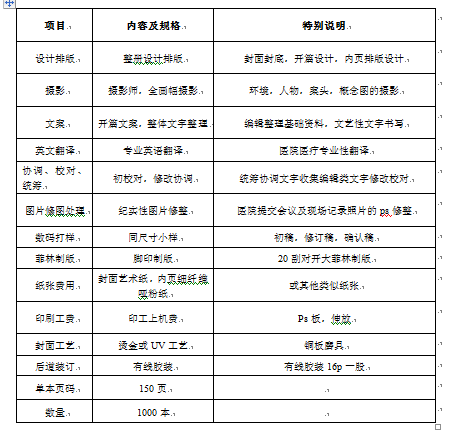 报价单格式详见附件1.2．质量要求2.1参选人须按要求提供及选用符合招标文件质量标准的产品，达到医院验收合格标准——数量齐全、品质优秀。2.2若因中选人原因造成产品质量不合格，中选人应无条件退换产品至合格或无条件更换新产品，由此造成的损失由中选人负责。2.3中选人在供货过程中因货物质量不符合验收标准规范，或货物的规格、数量及材质不符合招参选（招标）文件，发布人可要求中选人更换货物或停止供货，由此产生的一切费用由中选人承担。 2.4中选人不得将项目部分或全部分包或转包给第三方。3.其它要求1、参选单位应充分了解本项目需求，提供完整的服务方案。2、中选单位在签订合同时，不得提出附加条件和不合理要求，否则将取消其中选资格。第三章  参选文件部分格式投  标  函致：                   1、根据已收到的                           招标文件，遵照国家及地方相关规范，经考察现场和研究上述招标文件后，我方愿按上述合同条款、供货清单承包上述项目的供货。      2、我方接受招标文件中的各项条款及支付条件。3、我方同意所递交的参选文件在“前附表”规定的参选有效期内有效，我方将受此约束。     4、除非另外达成协议并生效，中选通知书和本参选文件将约束双方合同行为。参选单位：（盖章）单位地址：法定代表人：（签字或盖章）日  期：     年      月    日法定代表人资格证明书单位名称：                                                地    址：                                                   姓名：           性别：         年龄：          职务：           系                          的法定代表人。为                       签署上述项目的参选文件、进行合同谈判、签署合同和处理与之有关的一切事务。特此证明。参选人：                   (公章)日  期：       年      月      日授权委托书本授权书声明：         （姓名）是                     （参选单位名称）的法定代表人，现授权委托          （姓名）为我公司代理人，以本公司名义参加                                的参选活动。代理人在开标、评标、合同谈判过程中所签署的一切文件和处理与之有关的一切事务，我均以承认。代理人无转委托权。特此委托。法定代表人：（签字或盖章）参选单位：（盖章）日期：    年    月    日参选人资格证明文件营业执照、资质证书、质量认证、信誉认证等服务承诺1.质量承诺； 2.售后服务承诺；参选人一般情况类似或相同项目业绩清单（近五年）上述业绩须附合同附印件加盖公章、中标通知书、发票复印件后生效。参选单位授权代表签字：参选单位名称:附件1：上海市儿童医院年鉴制作采购项目招标文件序号内   容说明与要求1联系人名称：上海市儿童医院地址：北京西路1400弄24号 联系人：王娜电话：021-62793083、021-624704332项目名称上海市儿童医院年鉴制作项目3发布范围年鉴制作4报价货币人民币5报价有效期90天6参选文件份数及格式要求1) 正本的数量：一份；副本的数量：一份。2）参选文件正本和副本都不得采用活页夹，并要求逐页标注连续页码，否则，发布人对由于参选文件装订松散而造成的丢失或其他后果不承担任何责任。3）参选文件必须装订成册，并密封于档案袋内。7参选人资质1) 参选人须是中国境内合法的注册公司，有市场监督管理部门核发的经年检的带有统一社会信用代码的营业执照（三证合一），经营范围符合本项目要求。2) 参选人须提供近三年内无失信记录证明（以信用中国网站截图为准，信用中国网址：https://www.creditchina.gov.cn/8服务期一年9质量标准产品符合现行国家质量标准10开标时间开标时间：2021年 3月 5 日下午 1:30 开标地点： 北京西路院区2号楼311室11参选领取标书时间：2021年2月23日至2021年3月3日 领取方式：电子附件下载递交资料：2021年3月5日下午1点之前  寄送地址：北京西路院区2号楼303室12参选报价参选报价不得高于国家及地方相关收费标准、物价核准及相关规范标准评分维度评分维度评分维度评分维度评分维度1美观度非常美观（3分）美观（2分）较为美观（1分）不美观（0分） 2新颖度非常新颖（3分）新颖（2分）较为新颖（1分）不新颖（0分） 3创意度非常有创意（3分）有创意（2分）有一定创意（1分）没有创意（0分） 4切合主题非常切合主题（3分）切合主题（2分）较为切合主题（1分）脱离主题（0分） 5可行性可行性高（3分）可行（2分）较为可行（1分）不可行（0分） 企业名称企业地址企业地址电话传真传真企业成立年份企业性质上级主管部门上级主管部门上级主管部门上级主管部门上级主管部门企业法人职务职务职称企业技术负责人职务职务职称企业编制人数在册人数在册人数在册人数在册人数在册人数在册人数在册人数企业编制人数高级职称（其中注册人员）高级职称（其中注册人员）高级职称（其中注册人员）高级职称（其中注册人员）高级职称（其中注册人员）高级职称（其中注册人员）高级职称（其中注册人员）企业编制人数中级职称（其中注册人员）中级职称（其中注册人员）中级职称（其中注册人员）中级职称（其中注册人员）中级职称（其中注册人员）中级职称（其中注册人员）中级职称（其中注册人员）企业编制人数初级职称初级职称初级职称初级职称初级职称初级职称初级职称企业资质等级及证号证号证号取得该资质等级时间取得该资质等级时间取得该资质等级时间取得该资质等级时间取得该资质等级时间取得该资质等级时间企业资质等级及证号证号证号取得该资质等级时间取得该资质等级时间取得该资质等级时间取得该资质等级时间取得该资质等级时间取得该资质等级时间企业资质等级及证号证号证号取得该资质等级时间取得该资质等级时间取得该资质等级时间取得该资质等级时间取得该资质等级时间取得该资质等级时间企业资质等级及证号证号证号取得该资质等级时间取得该资质等级时间取得该资质等级时间取得该资质等级时间取得该资质等级时间取得该资质等级时间工商营业执照及营业范围注册资金开户银行及帐号联系人姓名及电话号码过去3年完成产值/人均产值过去3年完成产值/人均产值过去3年完成产值/人均产值过去3年完成产值/人均产值过去3年完成产值/人均产值序号用户名称项目名称及所在地合同金额合同完成情况项目内容及规格价格（人民币）特别说明设计排版整册设计排版封面封底，开篇设计，内页排版设计摄影摄影师，全画幅摄影环境，人物，案头，概念图的摄影文案开篇文案，整体文字整理编辑整理基础资料，文艺性文字书写英文翻译专业英语翻译医院医疗专业性翻译协调、校对、统筹初校对，修改协调统筹协调文字收集编辑类文字修改校对图片修图处理纪实性图片修整医院提交会议及现场记录照片的ps修整数码打样同尺寸小样初稿，修订稿，确认稿菲林制版脚印制版20副对开大菲林制版纸张费用封面艺术纸，内页细纤维哑粉纸或其他类似纸张印刷工费印工上机费Ps板，伸放封面工艺烫金或UV工艺铜板磨具后道装订有线胶装有线胶装16p一股单本页码150页数量1000本合计：税金：总计：